PLAN DELA V 4. TEDNU IN VSEBINE (SPODAJ) UČENEC 8. RAZREDA V TOREK se boš lotil naslednjih nalog in dejavnosti, ki bodo popestrile tvoj dan:Namesto urnika boš imel dnevne naloge, ki bodo povezane z različnimi predmeti. Razredničarko ali učitelje lahko pokličeš za pomoč ali dodatno razlago. Če imaš možnost, izdelek ali dejavnost poslikaj in pošlji učitelju, ki uči predmet, s katerim so vsebine povezane. Učitelj  bo pregledal ali si nalogo dobro opravil in ti podal povratno informacijo.PONTORSREČETPETVELIKONOČNI PONEDELJEKNI POUKAOpombe, vaša sporočila učiteljem …Opombe, vaša sporočila učiteljem …Opombe, vaša sporočila učiteljem …Opombe, vaša sporočila učiteljem …Opombe, vaša sporočila učiteljem …1.MATEMATIKA GOSPODINJSTVO 2.SLOVENŠČINA IN ANGLEŠČINA       3.TEHNIKA IN TEHNOLOGIJAMATEMATIKA IN GOSPODINJSTVO MATEMATIKAZBOLEL SI. Bil si pri zdravniku. Dal ti je navodila za jemanje zdravil. “ZDRAVILO VZEMI VSAKIH 8 UR”.Zdravilo si prvič vzel ob 6. 00 Kdaj ga moraš zopet vzeti? _____Zdravilo si prvič vzel ob 10. 00 Kdaj ga moraš zopet vzeti? _____Zdravilo si prvič vzel ob 5.30.  Kdaj ga moraš zopet vzeti? _____Zdravilo si prvič vzel ob 8. 15 Kdaj ga  moraš zopet vzeti? _____Zdravilo si prvič vzel ob 5. 45 Kdaj ga moraš zopet vzeti? _____“ZDRAVILO VZEMI VSAKIH 12 UR”.Zdravilo si prvič vzel ob 6. 00 Kdaj ga moraš zopet vzeti? _____Zdravilo si prvič vzel ob 10. 00 Kdaj ga moraš zopet vzeti? _____Zdravilo si prvič vzel ob 5.30.  Kdaj ga moraš zopet vzeti? _____Zdravilo si prvič vzel ob 8. 15 Kdaj ga  moraš zopet vzeti? _____Zdravilo si prvič vzel ob 5. 45 Kdaj ga moraš zopet vzeti? _____GOSPODINJSTVO1. Razmisli in odgovori: Katere bolezni si prebolel v zadnjem času? Ali si užival kakšna zdravila?2. V zvezek napiši naslov: PREHLADNA OBOLENJA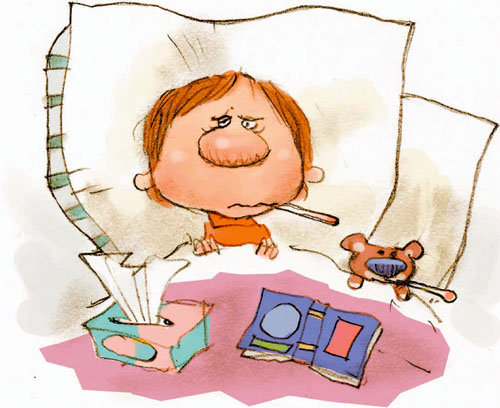 3. S pomočjo učbenika na strani 65 odgovori na spodaj zastavljena vprašanja. Odgovore v celih stavkih zapiši v zvezek.Kaj so prehladna obolenja?Kdo povzroča prehladna obolenja?Kako se prenašajo virusi?Kako se lahko človek okuži?Naštej prehladna obolenja.4. Oglej si posnetek na povezavi: https://www.youtube.com/watch?v=_72opJHb1SQ5. S pomočjo učbenika na strani 65 v zvezek zapiši temeljne prepoznavne znake prehlada in gripe.SLOVENŠČINA IN ANGLEŠČINASLOVENŠČINAPrejšnji teden smo brali povest Kekec, ki se dogaja v starih časih. Ker smo ravno po veliki noči, je tvoja naloga naslednja:Vprašaj starše ali stare starše, kako so nekoč praznovali veliko noč. Vprašaj, kaj so jedli, kaj so počeli, kako so se pripravili na praznike, kako so jih preživeli. Svoje ugotovitve zapiši v zvezek. Napiši NAJMANJ 7 povedi.ANGLEŠČINAEASTER BASKET (velikonočna košara)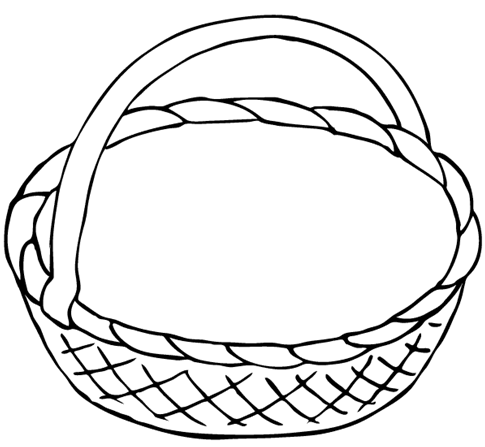 Izmed spodnjih besed izberi tiste, ki spadajo v ''velikonočni žegen''. Besede izreži in jih prilepi v košaro. Vse skupaj lepo pobarvaj.Prevode besed, ki jih ne poznaš, poišči v slovarju ali na google translate. 😊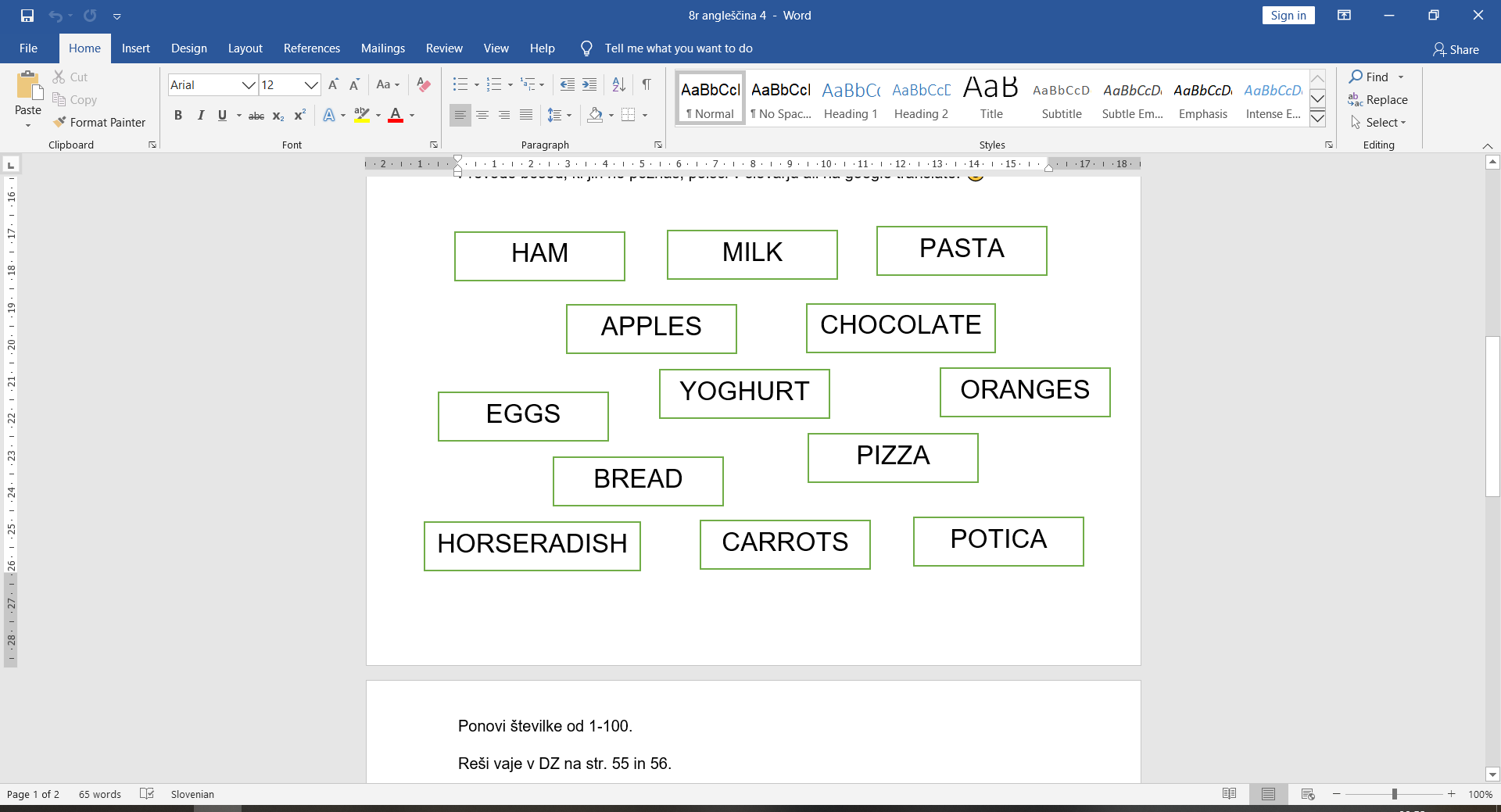 TEHNIKA IN TEHNOLOGIJAKOVINE Nadaljujemo z zlitinami:Prepis v zvezek:Naslov: Primeri zlitinJeklo je zlitina železa, ogljika in drugih kovin. Uporaba jekla je zelo razširjena. Iz jekla izdelujejo dele strojev, uporablja se v gradbeništvu za razne konstrukcije, iz jekla izdelujejo tudi gospodinjske pripomočke ...Oglej si slike: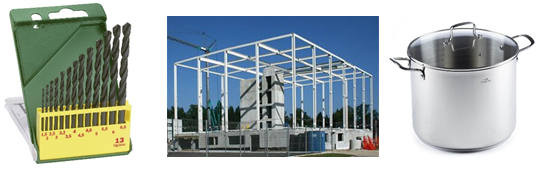 Na slikah zgoraj lahko vidiš primer jeklenih svedrov, ki si jih tudi sam velikokrat uporabljal pri obdelavi lesa in kovin. Drugi primer predstavlja jekleno konstrukcijo industrijskega objekta, na zadnji sliki pa je jekleni lonec za kuhanje.Še enkrat si oglej svedre. So to svedri za vrtanje lesa ali kovine? Premisli...